BFA PTO Contact InformationPositionNameEmail AddressCell NumberOfficersVoted on by BFAPresidentPamela Bettspto@bfacademy.org;720-384-3281Vice-PresidentChristi Richardsonptovp@bfacademy.org;303-513-3424TreasurerLisa Watanabeptotreasurer@bfacademy.org;720-357-3529Co-SecretariesLisa Travis FischerMindy Poolerptosecretary@bfacademy.org;303-995-6123720-556-4794Co-FundraisingSerena GrissomRachael Hamburgerfundraising@bfacademy.org;720-273-5881720-443-3234Social Brooke Svandaptosocial@bfacademy.org;310-498-8852Room ParentAsst. Rm ParentAngela GibsonShele Steelroomparents@bfacademy.org;wmnofsteel1@gmail.com;303-981-0144303-981-7624Committee ChairsVoted on by BFABFA Business Professionals Committee ChairAlyssa LeBoeufalyssa@soldbyalyssa.com;720-934-7298Birthday Committee ChairAmanda Trencktrenckea@gmail.com;303-906-5698Box Top Committee ChairJen Jonesjenniferjones14@gmail.com;Faculty Committee ChairMichelle Bynum4bynums@comcast.net; 303-913-9198Grocery Committee ChairAmy Sunaharaamysunahara@gmail.com;720-289-7280Lunch Committee ChairJodi Watsonptolunch@bfacademy.org;303-299-7835Lunch/Carpool Volunteer Committee ChairNicole Winningsnjwinings@gmail.com; 801-558-9939Middle School Social Committee ChairKristi Saine-Longokristi.820@hotmail.com; 720-936-5144Restaurant/Spirit Night Committee ChairDenise Battistadwebster5@msn.com;303-641-3658Teacher Appreciation Committee ChairMollie Andersonmolliea726@gmail.com;303-246-3593Uniform Buy Back Committee ChairCarley Robertsontravis_carley@yahoo.com;714-299-1414Virtues Awareness Committee ChairRachelle Calahanchellecalahan@yahoo.com;303-242-4761Yearbook/School Pictures Committee ChairKatie DevlinKatiedm78@hotmail.com; 720-272-3618Committee ManagersVoted on by PTO ExecBaking Committee ManagerRachelle Calahanchellecalahan@yahoo.com;303-242-4761Ben’s Brigade Committee ManagerTom Devlintwfd@comcast.net;720-937-9469Benefit Bash Procurement Committee ManagerShele Steelwmnofsteel1@gmail.com;303-981-7624Benefit Bash Auction Item Storage Committee ManagerMindy Poolerptosecretary@bfacademy.org;720-556-4794Benefit Bash Assistant Committee ManagerCeleste Johnsoncelestesj@gmail.com;714-785-9939Bulletin Board Committee ManagerEmily TenhunfeldEmily.tenhundfeld@gmail.com;303-413-6302Carpool Committee ManagerElizabeth Billupselizabethbillups@gmail.com;303-667-8831Father/Daughter Committee ManagerJulie PrutsmanSarah McMullenDr.julie@soundrelief.com; Sarah_McMullen@live.com;303-718-1902661-670-0034Harvest Festival Committee ManagerGwen Feifarekgfeifarek@q.com;303-909-5771Hearing/Vision Screening Committee ManagerMandy Doolittlemander1383@gmail.com;303-437-0581Hospitality Committee ManagerAmber Clendeningbclenden@gmail.com;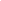 720-289-8188Middle School Fundraising Committee ManagerTiffanie Vaughttiff.vaught@gmail.com;303-808-2553Marketing/Articles Committee ManagerRachael Hamburgerhamburgerbfa@gmail.com;720-443-3234Marketing/Flyers Committee ManagerBriauna Smythebriauna_smythe@yahoo.com;303-358-7395Mother/Son Event Committee ManagerMarie Vaughanmariebvaughan@gmail.com;720-331-7723Online Store Committee ManagerChristi RichardsonMindy Poolerptovp@bfacademy.org;ptosecretary@bfacademy.org;303-513-3424720-556-4794Social Media Committee ManagerMikey Dehnermikeydehner@gmail.com;303-898-7275Spirit Wear Committee ManagerRachel Molierptospiritwear@bfacademy.org;relinors@gmail.com;808-218-2232Sponsor Committee ManagerSerena GrissomRachael Hamburgerfundraising@bfacademy.org;720-273-5881720-443-3234Volunteer Committee ManagerGina Paulaagpaul@comcast.net;720-732-3980Welcoming Committee ManagerKimberly Blanchardkimberly.blanchard@yahoo.com;303-990-3577MembersBoard LiaisonAnn Citrinann@bfacademy.org; 720-940-8258MemberCarrie AgnewCarrieagnew@gmail.com;719-510-7211MemberKakki BrownKakki01@gmail.com; 719-510-7211MemberIngrid BurkeIngridBurke@gmail.com;720-899-8075MemberCandace HigginsHiggsfab5@gmail.com;303-319-4909MemberCarl WilsonCarl.melyssa.wilson@gmail.com;MemberMelyssa WilsonCarl.melyssa.wilson@gmail.com;610-806-2089MemberAnnadee WrightAnnadee.wright@yahoo.com; 720-205-1862MemberKim Stocktonthankful23@yahoo.com; 970-409-8093MemberSara Hopesara.hope@comcast.net;720-320-4626MemberNatalie Luceronatrod_ajl@yahoo.com;303-641-2595